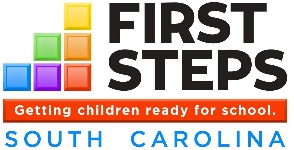 SCFS Confidentiality AgreementI understand that the South Carolina First Steps to School Readiness agency (SCFS) has a legal and ethical responsibility to maintain confidentiality of information as to personal facts and circumstances of SCFS employees, clients, or other citizens given or made available to SCFS in administration of the agency’s programs and services.SCFS’ Confidentiality Policy states that information about personal facts and circumstances of SCFS employees, clients and other citizens will be kept confidential and will not be disclosed without the individual’s authorization, except as required y law or as required to perform agency responsibilities.  Protected health information that identifies an individual generally cannot be released unless properly authorized by the client or his/her legal representative, or pursuant to a specific exception under the Health Insurance Portability and Accountability Act (45 CFR Parts 160 and 164).  The Family Privacy Protection Act and other state and federal laws may place additional limitations on disclosure of personal information.Information that is made available to the public under the Freedom of Information Act must be disclosed in accordance with State law.  However, the Freedom of Information Act protects information of a personal nature such that public disclosure would constitute an unreasonable invasion of privacy.  The types of information that generally must be kept confidential include, but are not limited to:  protected personal information of job applicants, SCFS employees, or members of the public, such as names, social security numbers, addresses, telephone numbers, financial status and information, account or identification numbers issued by government agencies or private financial institutions, confidential business information, vital records information, social security numbers, and health information that identifies individuals.I understand that during the course of my employment, volunteer service, or contract performance with SCFS, I may see or hear confidential information and/or protected health information.By signing this agreement, I understand and agree that I will not disclose confidential information or protected health information unless the disclosure complies with SCFS policies and is required to perform my responsibilities.  I will not access or view any information other than what is required to do my job.  If I have any questions about whether I need access to certain information, or whether certain information should be disclosed, I will immediately ask my supervisor for clarification.  I will immediately report any unauthorized disclosure of protected health information or other confidential information as required by SCFS Policy, or as required by terms in any contract or agreement with SCFS to which I am a party.I will not discuss any confidential information or protected health information obtained in the course of my relationship with SCFS with any person or in any location outside of my area of responsibility in SCFS, except as otherwise required or permitted by law.  I will not make any unauthorized copy or disclosure of this information, or remove or transfer this information to any unauthorized location.I agree that my obligations under this Agreement regarding confidential and protected health information will continue after termination of my employment/volunteer assignment/contract affiliation with SCFS.I understand that violation of this Agreement may result in termination of my volunteer, contractual and/or work relationship with SCFS and may be grounds for disciplinary action, fines, penalties, imprisonment or civil suit to be brought against me.I have read the above Agreement and agree to comply with all of its terms.Signature:  ________________________________________	Date:  __________________Witness:  __________________________________________	Date:  __________________Work Location:	________________________________________		________________________________________